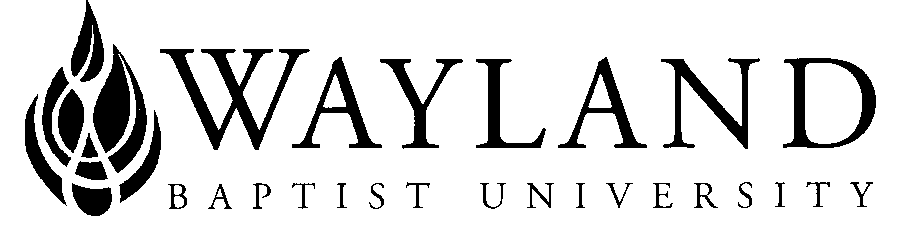 WBUOnlineSchool of Christian StudiesWayland Baptist University Mission Statement:  Wayland Baptist University exists to educate students in an academically challenging, learning-focused and distinctively Christian environment for professional success, and service to God and humankind.THST 5341 Women in Ministry   Summer 2023Lori Brownloribrown@firstplainview.comAdjunct Instructor, virtual office only: schedule appointments via email or BlackboardCatalog Description: 3 hrs - Research into the biblical evidence, theological underpinnings, and historical responses for the role of women in Christian ministry, including their spiritual and practical implications for the present and future of the church.Prerequisite: None.Required Textbook and Resources: *Additional articles & resources may also be assigned. These will be available on Blackboard.This course includes an Automatic eBook.  Opt out date is the 8th day of class (second Monday of the session).  Click on the menu link for more details.Optional Materials: None Course Outcome Competencies: Demonstrate knowledge of the broad movements of women’s involvement in ministry and various definitions of ministry in relation to women throughout Christian historyCompare and contrast differing doctrinal positions regarding women in ministry and the diversity of biblical passages that form the foundation for these doctrinal positions Articulate an understanding of how the Bible, theology, and history affects the practice of women doing ministry and how the intersection of these aspects affect the Church and women spirituallyDemonstrate the ability to master course content through research, writing, teaching, and/or application of a specific topic chosen in conjunction with the professorAttendance Requirements: As stated in the Wayland Catalog, students enrolled at one of the University’s external campuses should make every effort to attend all class meetings and turn in work by posted due dates.  Any student who misses 25 percent or more of the regularly scheduled class meetings may receive a grade of F in the course. Additional attendance policies for each course, as defined by the instructor in the course syllabus, are considered a part of the University’s attendance policy.  Plagiarism and Academic Dishonesty: http://catalog.wbu.edu/content.php?catoid=7&navoid=446 Disability Statement: “In compliance with the Americans with Disabilities Act of 1990 (ADA), it is the policy of Wayland Baptist University that no otherwise qualified person with a disability be excluded from participation in, be denied the benefits of, or be subject to discrimination under any educational program or activity in the university. The Coordinator of Counseling Services serves as the coordinator of students with a disability and should be contacted concerning accommodation requests at (806) 291- 3765. Documentation of a disability must accompany any request for accommodations.”Course Requirements and Grading Criteria:  Course Module Assignments: The majority of the course will consist of finishing the weekly course modules and completing all of the assignments associated with each one. Each course module will include multiple instructive and/or evaluative elements to complete. These assignments may include a mixture of several of the following for each module: readings, discussion boards, videos, activities, and reflections related to the course material. All assignments in the weekly course modules will be due each Sunday at 11:59pm. Completing the course module assignments comprises 60% of the final course grade. Because of the frequent need for interaction with each other on discussion-related assignments, no late course module assignments will be accepted.Presentation on a Chapter from the book “Into the Pulpit.”   Each student will create a video presentation of 8-12 minutes on the content from a chapter in the book.  The student will be able to submit their top 3 choices for chapters they would like to present on beginning the third week of the course.  Presentation will highlight the important information learned from the chapter and presented in a way that fellow students can learn the material.  A power point or outline should be turned in at the same time that the presentation is due.  The student may display an accompanying power point or outline during the presentation if the student wishes.  Presentations will be due during Week #6 and all students will view the presentations as a part of their assignments for week #7.  The presentation will be graded on content, appropriate academic research, and compelling delivery of information. Presentations are worth 10% of the final course grade.Research/Final Position Paper: After the completion of course modules, each student will develop a personal position paper on the role of women in ministry and leadership of the church. This position paper will be combined with a research paper.  Students will utilize at least 10 academic research sources (other than course materials), and must follow appropriate formatting guidelines found in the course documents on Blackboard. The first part of the paper will examine the history and research of women’s roles in ministry and church leadership.  The second part of the paper will focus on the students’ personal position.  Students can reference course material on interpretation of biblical passages, women in Christian history, and current positions and realities for women in ministry in supporting their position, connecting it to the position of others, and discussing the consequential effects of their position on the church. Final position papers will be 10-12 pages (double-spaced, 12pt Times New Roman font and 1” margins) and are worth 20% of the final course grade. Final position papers will be graded on content and supporting documents of the chosen position, and weight will also be given to formatting and grammar. Grading ScaleStudents shall have protection through orderly procedures against prejudices or capricious academic evaluation. A student who believes that he or she has not been held to realistic academic standards, just evaluation procedures, or appropriate grading, may appeal the final grade given in the course by using the student grade appeal process described in the Academic Catalog.  Appeals may not be made for advanced placement examinations or course bypass examinations. Appeals are limited to the final course grade, which may be upheld, raised, or lowered at any stage of the appeal process. Any recommendation to lower a course grade must be submitted through the vice president of academic affairs to the Faculty Assembly Grade Appeals Committee for review and approval. The Faculty Assembly Grade Appeals Committee may instruct that the course grade be upheld, raised, or lowered to a more proper evaluation.  Tentative Schedule:Week #1Defining the FrameworkClass IntroductionsRead Mathews: Chapter 1Read Barr: Introduction and chapters 1-3Blackboard discussion questionBegin reading Flowers bookWeek #2Read Barr: Chapters 4-8Begin thinking about/working on presentation-continue reading Flowers bookBlackboard discussion questionsWeek #3Read Mathews Part 1Blackboard discussion questionsWork on presentation/read Flowers bookWork on research/position paperWeek #4Read Mathews Part 2Blackboard discussion questionsWork on presentationWork on research/position paperWeek #5Read Mathews Part 3Blackboard discussion questionWork on presentationWork on research/position paperWeek #6Presentation DueWeek #7Watch master’s level presentation videos and respondBlackboard discussion questionWeek #8Research/Final Position Paper Due *Important Note to Students Enrolling in this Course:This course will include material on which there is currently intense, and sometimes divisive, debate within various circles of the contemporary church. In an academic course, consideration of all sides is expected and disagreement welcome. However, inappropriate, demeaning, or chastising comments or discussion will not be tolerated. Therefore, all students who decide to enroll in the course are expected to engage the course with an open mind and willingness to learn and engage others, even those with whom they disagree. TitleEditor/AuthorPublisherEdYearISBNGender Roles and the People of God: Rethinking What We Were Taught About Men and Women in the ChurchAlice MatthewsZondervan1st2017978-0310529392The Making of Biblical Womanhood: How the Subjugation of Women Became Gospel TruthBeth Allison BarrBrazos Press1st2021978-1587434709Into the Pulpit: Southern Baptist Women and Power since World War IIElizabeth H. FlowersThe Univ. of N. Carolina Press:
Chapel Hill1st2012978-1469618920Course Module Assignments=50%90-100%=APresentation=10%80-89%=BFinal Position Paper=15%70-79%=CResearch Paper=25%60-69%=D100%<60%=F